I will stand up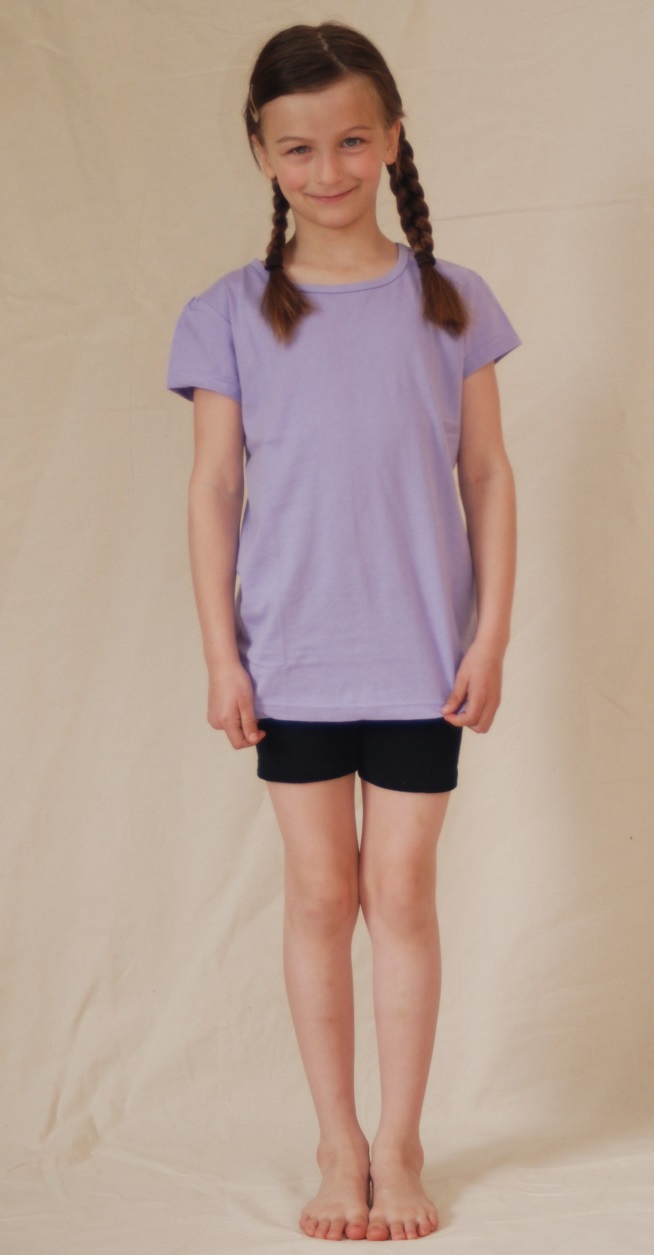 When “stand up’ is said,Place my hands on top of my head,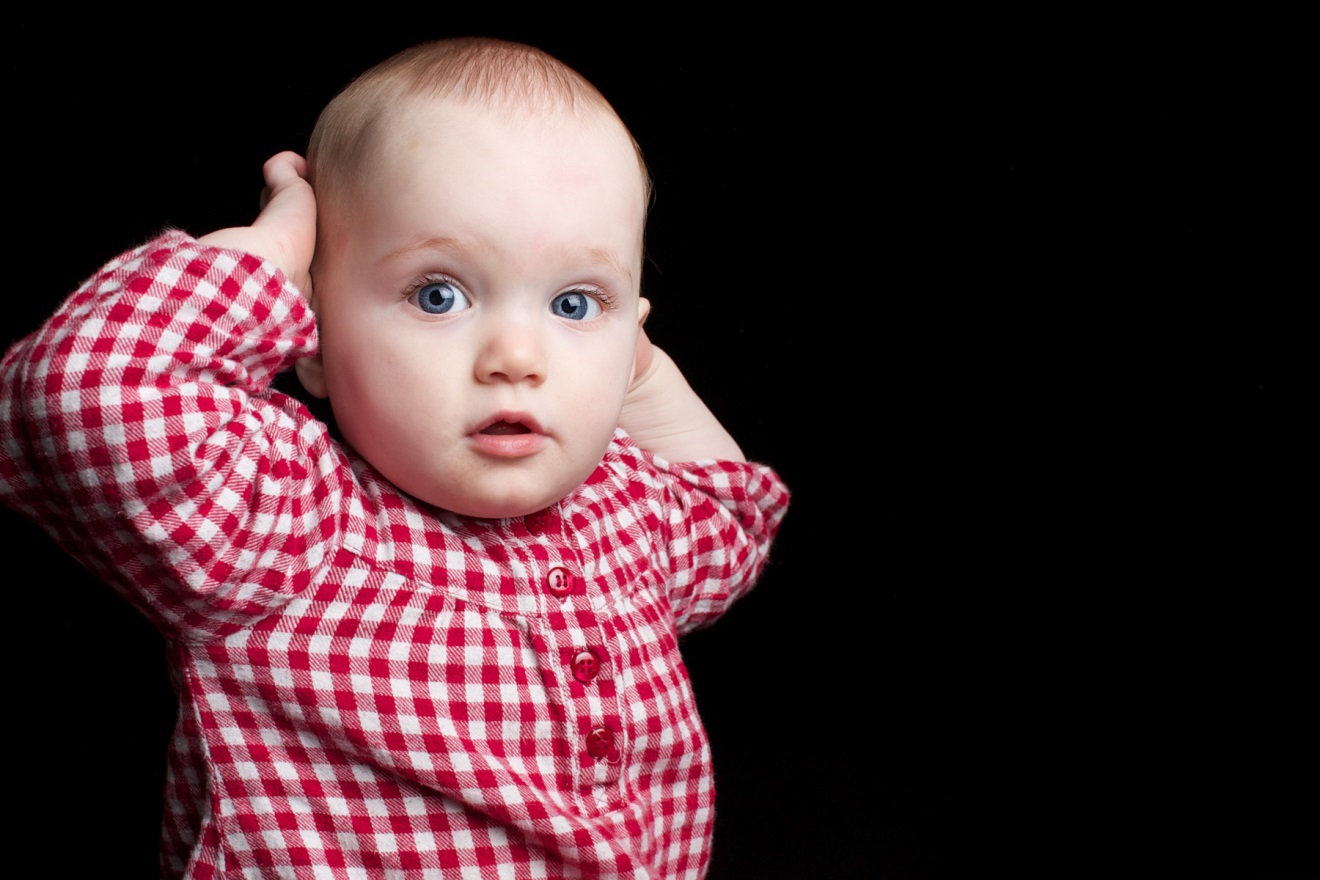 Bend down low and touch the floor,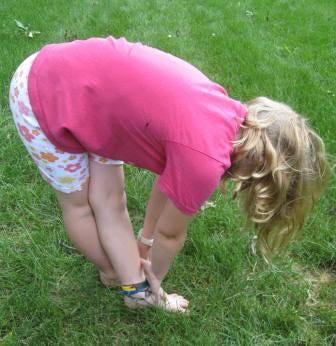 Shake my hands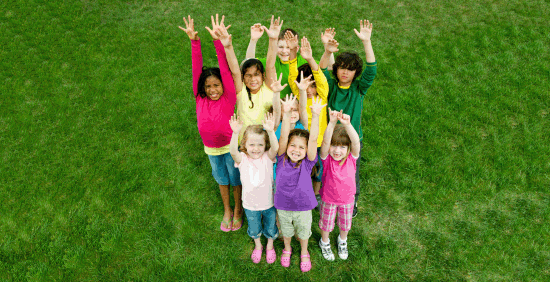 (one, two, three, four),Hands on hips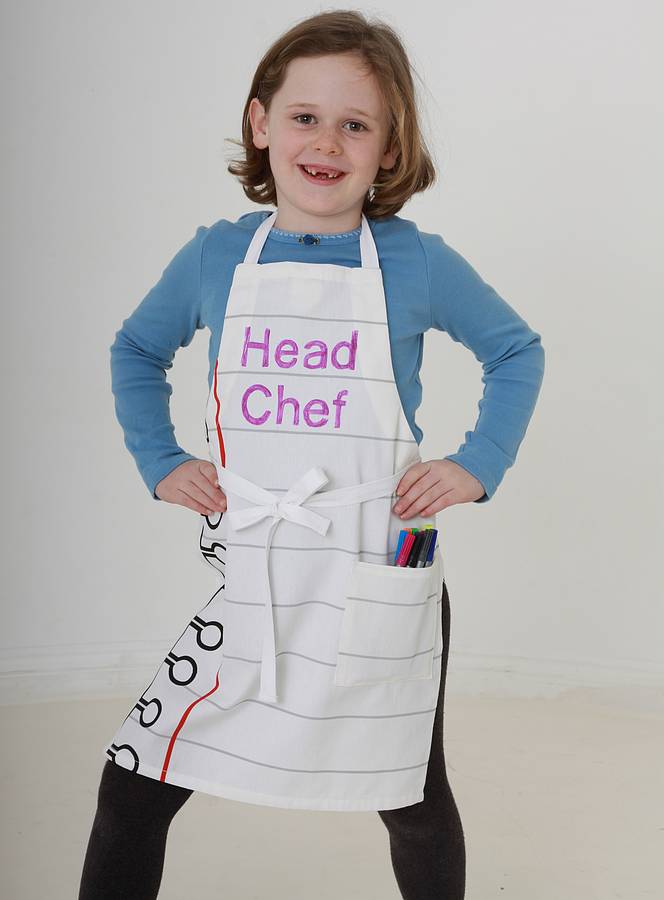 and turn around,Give a smile,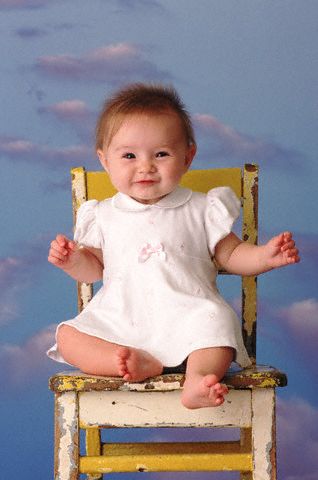 And then sit down.Song:  “Stand Up”Children’s Songbook pg. 278Words:  Glenna Tate HolbrookMusic:  Marjorie Castleton KjarImprovise actions as suggested by the words